Wenn aus Sie Ihr Lieblingsbuch vorstellen möchten,oder sich für weitere Informationen interessieren,kontaktieren Sie uns: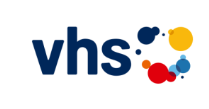 Frau Cordula Doßler, vhsTel. 09174 4749 – 33Email: cordula.dossler@vhs-roth.de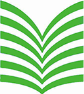 Stadtbücherei RothFrau Susanne Höcker, StadtbüchereiTel. 09171 848 – 522Email: stadtbuecherei@stadt-roth.de„Du öffnest Bücher und sie öffnen Dich“(Tschingis Aitmatov)Die Rother Montagslesungen sind eine Kooperationsveranstaltung der vhs und der Stadtbücherei Roth.Mit Ihren Spenden unterstützen die Rother Montagslesungen die   Rother Tafel.Der Eintritt zu allen Lesungen ist frei.RotherMontagslesungenMärz bis April 2020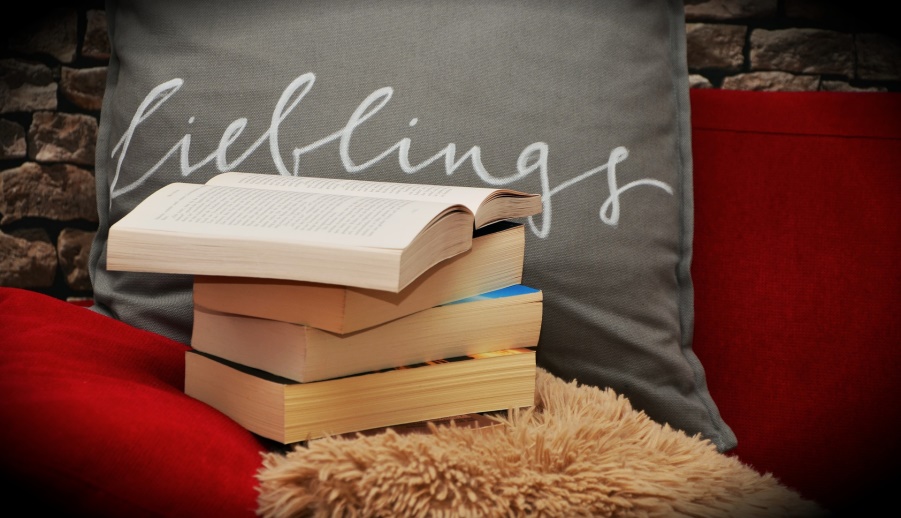 Die Lesungen finden montags statt,jeweils 16:30 bis 17:30 Uhr,im „Weinhaus am Kugelbühl“,Kugelbühlstr. 13, 91154 RothModeration: Christa Andresen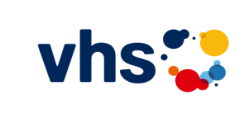 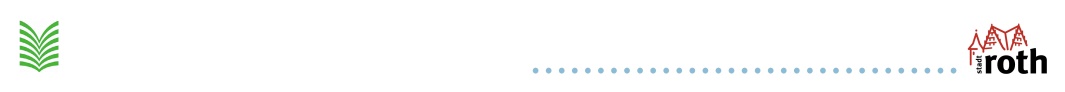 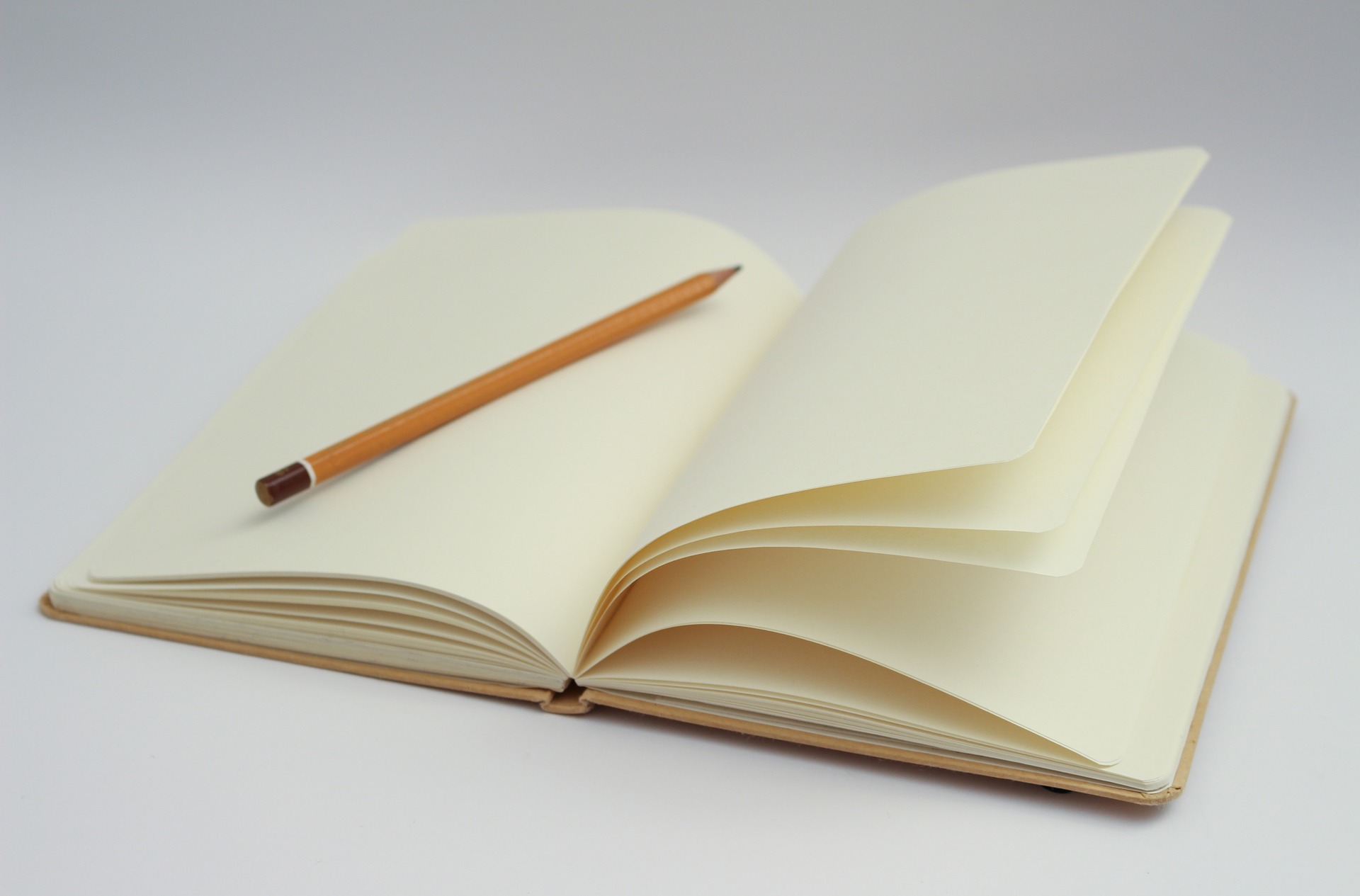 02. März 	 „Tödlicher Tee“ Ingeborg Höverkamp liest Eigenes09. März	 „Taghaus Nachthaus“ von Olga Tokarczukgelesen von Christa Vorstoffel16. März	„Dreimal Monte Verità“ – Erinnerungen an junge, alternative Menschen, die 1978 den Monte Verità wiederbeleben wollten		Uwe Hansen liest Eigenes23. März 	„Tage wie Salz und Zucker“ von Shari Shattuck		gelesen von Brigitte Reinard30. März	„Wenn Du geredet hättest Desdemona“ von Christine Brückner		gelesen von Brigitte Vogel-Kutz06. April	„Wir haben Raketen geangelt“ Erzählungen von Karin Köhler  		gelesen von Birgit Landmann20. April	Eigenes von Christa Bellanova27. April 	Überraschungslesung mit Albert Rösch